                              		Request of Funds Application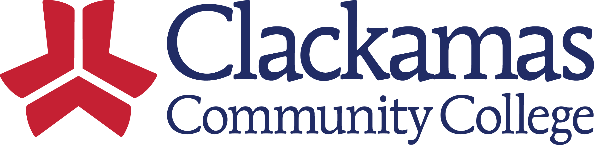 Name: ______________________________________________  Department: 	_________ ___E-mail:  _____________________________________________  Phone Number: _________________Date Submitted: ____________  Date Needed: _____________   Amount Requested:  $_____________Event/Project Name: __________________________________________________________________The International Education Fund for Excellence provides funding for;Supplementing study away/study abroad experiences for students, faculty and staff who demonstrate financial needHosting visiting international scholars and speakersSupporting professional development related to cultural competency and international curriculumPromoting global learning efforts and activities across the collegeFostering other activities related to global education Clearly state what funds will be used for. Please include how your requested amount relates to the funding categories listed above.  Please be specific.  ________________________________________________________________________________________________________________________________________________________________________________________________________________________________________________________________________________________________________________________________________________________________________________________________________________________________________________________________________________________________________________________________________________________________________Describe any other funding sources you will be using to support this activity. _____________________________________________________________________________________ADDITIONAL DETAILS: I understand that I may be required to submit a budget.  I also understand that if funds are granted, I may be required to present a summary of the experience before the Global Learning Committee.Please attach any supporting documentation that will help the committee in making our decisionSignature: 				                                                            Date: 				Please submit completed application to Ida Flippo at iflippo@clackamas.edu or Harmony West 315 as soon as possible. For questions please call 503.594.3363. Approval may take up to two weeks. TO BE COMPLETED BY Global Learning CommitteeDate Received :__________________     Date Reviewed:___________________________Awarded:    YES           NO     Amount Awarded________________________ DATE_______________________	